THERE WILL BE AN EXTRA ORDINARY MEETING OFTHWING AND OCTON PARISH COUNCILON MONDAY 29th APRIL 2019 AT 7.00 PM AT THWING CHURCH ROOMSTHIS IS AN OPEN MEETING AND MEMBERS OF THE PRESS AND PUBLIC ARE WELCOME TO ATTENDMatters for Discussion are itemised below.AGENDA1) Apologies2) Declaration of Pecuniary or Non-Pecuniary Interest3) To consider and agree comments to planning application 19/01122/PLF change of use of land for the erection of shower/toilet block, siting of 3 camping pods and associated parking and landscaping. Applicant Mr & Mrs D Jibson. Location: Land South East of 2 Old Octon Farm Cottages, Octon Grange Lane, Y025 3EBSigned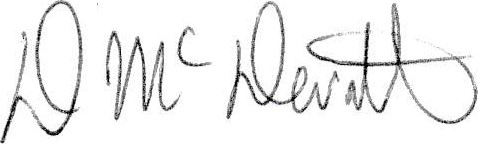 D McDermottChairman	23.04.2019